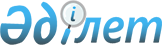 О внесении изменений в постановление акимата Акмолинской области от 4 сентября 2014 года № А-8/420 "Об утверждении положения о государственном учреждении "Управление земельных отношений Акмолинской области"
					
			Утративший силу
			
			
		
					Постановление акимата Акмолинской области от 6 мая 2015 года № А-5/202. Зарегистрировано Департаментом юстиции Акмолинской области 11 июня 2015 года № 4828. Утратило силу постановлением акимата Акмолинской области от 13 июня 2016 года № А-7/280      Сноска. Утратило силу постановлением акимата Акмолинской области от 13.06.2016 № А-7/280 (вводится в действие со дня подписания).

      Примечание РЦПИ.

      В тексте документа сохранена пунктуация и орфография оригинала.



      В соответствии с Законом Республики Казахстан от 23 января 2001 года "О местном государственном управлении и самоуправлении в Республике Казахстан" акимат Акмолинской области ПОСТАНОВЛЯЕТ:



      1. Внести в постановление акимата Акмолинской области "Об утверждении положения о государственном учреждении "Управление земельных отношений Акмолинской области" от 4 сентября 2014 года № А-8/420(зарегистрировано в Реестре государственной регистрации нормативных правовых актов № 4387, опубликовано 16 октября 2014 года в газетах "Акмолинская правда", "Арқа ажары") следующие изменения:



      в Положении о государственном учреждении "Управление земельных отношений Акмолинской области", утвержденном указанным постановлением:

      пункт 13 изложить в новой редакции:

      "13. Миссия: реализация государственной политики в области регулирования земельных отношений.";



      пункт 15 изложить в новой редакции:

      "15. Функции:



      1) подготовка предложений и проектов решений местного исполнительного органа области по предоставлению земельных участков для целей недропользования (для проведения работ по добыче; по совмещенной разведке и добыче; по строительству и (или) эксплуатации подземных сооружений, не связанных с разведкой и (или) добычей), строительства (реконструкции) магистральных трубопроводов, объектов переработки нефти и газа, объектов по использованию возобновляемых источников энергии, для индустриально-инновационных проектов субъектов индустриально-инновационной деятельности, реализации инвестиционных приоритетных проектов в соответствии с Законом Республики Казахстан "Об инвестициях", создания и расширения особо охраняемых природных территорий местного значения, а также по принудительному отчуждению земельных участков для государственных нужд при обнаружении и под разработку месторождений полезных ископаемых, для строительства (реконструкции) магистральных трубопроводов, создания и расширения особо охраняемых природных территорий местного значения;



      2) подготовка предложений и проектов решений местного исполнительного органа области по предоставлению земельных участков государственным научно-исследовательским организациям и их опытным хозяйствам, государственным семеноводческим хозяйствам и племенным заводам, под скотопрогонные трассы временного пользования межрайонного значения, о переводе земель водного фонда в земли других категорий;



      3) подготовка предложений и проектов решений местного исполнительного органа области по предоставлению земельных участков, занятых территориальными водами, для строительства искусственных сооружений;



      4) подготовка предложений и проектов решений местного исполнительного органа области по предоставлению и изъятию, в том числе для государственных нужд, земельных участков из земель всех категорий в случаях, связанных с созданием и расширением особо охраняемых природных территорий местного значения, за исключением случаев, предусмотренных подпунктом 3) статьи 13 Земельного кодекса Республики Казахстан (далее – Кодекс), а также в случаях, предусмотренных статьей 90 Кодекса, за исключением земель лесного фонда;



      5) подготовка предложений и проектов решений местного исполнительного органа области по изменению целевого назначения земельных участков в пределах компетенции, установленной Кодексом;



      6) подготовка предложений по резервированию земель;



      7) утверждение кадастровой (оценочной) стоимости конкретных земельных участков, продаваемых в частную собственность государством, в пределах его компетенции;



      8) определение делимости и неделимости земельных участков в пределах его компетенции;



      9) организация проведения землеустройства и утверждение землеустроительных проектов по формированию земельных участков;



      10) организация разработки проектов зонирования земель и программ, проектов и схем по рациональному использованию земель области;



      11) организация проведения земельных торгов (конкурсов, аукционов) в пределах его компетенции;



      12) проведение экспертизы проектов и схем областного, городского, районного значения, затрагивающих вопросы использования и охраны земель;



      13) заключение договоров купли-продажи и договоров аренды земельного участка и временного безвозмездного землепользования в пределах его компетенции и осуществление контроля за исполнением условий заключенных договоров;



      14) составление баланса земель области на основании данных районов (городов областного значения);



      15) подготовка предложений по выдаче разрешений местным исполнительным органом области на использование земельных участков для проведения изыскательских работ в соответствии со статьей 71 Кодекса;



      16) подготовка предложений по переводу сельскохозяйственных угодий из одного вида в другой;



      17) организация мероприятий по установлению предельных (максимальных) размеров земельных участков, перечисленных в пункте 2 статьи 50 Кодекса, предельных (максимальных) и минимальных размеров земельных участков сельскохозяйственного назначения;



      18) организация работы комиссии по вопросам предоставления земельных участков при акимате Акмолинской области;



      19) подготовка предложений по установлению публичных сервитутов в соответствии со статьей 69 Кодекса;



      20) осуществление координации и руководства деятельностью районных, городских (областного значения) исполнительных органов в части использования и охраны земельных ресурсов;



      21) оказание государственных услуг;



      22) утверждение земельно-кадастрового плана;



      23) предоставление информации в центральный уполномоченный орган о лицах, у которых принудительно изъяты земельные участки на основании вступившего в законную силу решения суда, в соответствии со статьями 92 и 93 Кодекса;



      24) подача заявления в уполномоченный орган в области государственной регистрации прав на недвижимое имущество на установление и прекращение обременения на земельный участок в соответствии с частью третьей пункта 2 статьи 94 Кодекса.".



      2. Утвердить прилагаемый текст вносимых изменений в положение о государственном учреждении "Управление земельных отношений Акмолинской области".



      3. Государственному учреждению "Управление земельных отношений Акмолинской области" обеспечить извещение органов юстиции о внесенных изменениях в порядке и сроки, установленные законодательством Республики Казахстан.



      4. Контроль за исполнением настоящего постановления возложить на первого заместителя акима области Отарова К.М.



      5. Настоящее постановление акимата области вступает в силу со дня государственной регистрации в Департаменте юстиции Акмолинской области и вводится в действие со дня официального опубликования.

  

Текст вносимых изменений в Положение государственного учреждения "Управление земельных отношений Акмолинской области"

      пункт 13 изложить в новой редакции:

      "13. Миссия: реализация государственной политики в области регулирования земельных отношений.";



      пункт 15 изложить в новой редакции:

      "15. Функции:



      1) подготовка предложений и проектов решений местного исполнительного органа области по предоставлению земельных участков для целей недропользования (для проведения работ по добыче; по совмещенной разведке и добыче; по строительству и (или) эксплуатации подземных сооружений, не связанных с разведкой и (или) добычей), строительства (реконструкции) магистральных трубопроводов, объектов переработки нефти и газа, объектов по использованию возобновляемых источников энергии, для индустриально-инновационных проектов субъектов индустриально-инновационной деятельности, реализации инвестиционных приоритетных проектов в соответствии с Законом Республики Казахстан "Об инвестициях", создания и расширения особо охраняемых природных территорий местного значения, а также по принудительному отчуждению земельных участков для государственных нужд при обнаружении и под разработку месторождений полезных ископаемых, для строительства (реконструкции) магистральных трубопроводов, создания и расширения особо охраняемых природных территорий местного значения;



      2) подготовка предложений и проектов решений местного исполнительного органа области по предоставлению земельных участков государственным научно-исследовательским организациям и их опытным хозяйствам, государственным семеноводческим хозяйствам и племенным заводам, под скотопрогонные трассы временного пользования межрайонного значения, о переводе земель водного фонда в земли других категорий;



      3) подготовка предложений и проектов решений местного исполнительного органа области по предоставлению земельных участков, занятых территориальными водами, для строительства искусственных сооружений;



      4) подготовка предложений и проектов решений местного исполнительного органа области по предоставлению и изъятию, в том числе для государственных нужд, земельных участков из земель всех категорий в случаях, связанных с созданием и расширением особо охраняемых природных территорий местного значения, за исключением случаев, предусмотренных подпунктом 3) статьи 13 Земельного кодекса Республики Казахстан (далее – Кодекс), а также в случаях, предусмотренных статьей 90 Кодекса, за исключением земель лесного фонда;



      5) подготовка предложений и проектов решений местного исполнительного органа области по изменению целевого назначения земельных участков в пределах компетенции, установленной Кодексом;



      6) подготовка предложений по резервированию земель;



      7) утверждение кадастровой (оценочной) стоимости конкретных земельных участков, продаваемых в частную собственность государством, в пределах его компетенции;



      8) определение делимости и неделимости земельных участков в пределах его компетенции;



      9) организация проведения землеустройства и утверждение землеустроительных проектов по формированию земельных участков;



      10) организация разработки проектов зонирования земель и программ, проектов и схем по рациональному использованию земель области;



      11) организация проведения земельных торгов (конкурсов, аукционов) в пределах его компетенции;



      12) проведение экспертизы проектов и схем областного, городского, районного значения, затрагивающих вопросы использования и охраны земель;



      13) заключение договоров купли-продажи и договоров аренды земельного участка и временного безвозмездного землепользования в пределах его компетенции и осуществление контроля за исполнением условий заключенных договоров;



      14) составление баланса земель области на основании данных районов (городов областного значения);



      15) подготовка предложений по выдаче разрешений местным исполнительным органом области на использование земельных участков для проведения изыскательских работ в соответствии со статьей 71 Кодекса;



      16) подготовка предложений по переводу сельскохозяйственных угодий из одного вида в другой;



      17) организация мероприятий по установлению предельных (максимальных) размеров земельных участков, перечисленных в пункте 2 статьи 50 Кодекса, предельных (максимальных) и минимальных размеров земельных участков сельскохозяйственного назначения;



      18) организация работы комиссии по вопросам предоставления земельных участков при акимате Акмолинской области;



      19) подготовка предложений по установлению публичных сервитутов в соответствии со статьей 69 Кодекса;



      20) осуществление координации и руководства деятельностью районных, городских (областного значения) исполнительных органов в части использования и охраны земельных ресурсов;



      21) оказание государственных услуг;



      22) утверждение земельно-кадастрового плана;



      23) предоставление информации в центральный уполномоченный орган о лицах, у которых принудительно изъяты земельные участки на основании вступившего в законную силу решения суда, в соответствии со статьями 92 и 93 Кодекса;



      24) подача заявления в уполномоченный орган в области государственной регистрации прав на недвижимое имущество на установление и прекращение обременения на земельный участок в соответствии с частью третьей пункта 2 статьи 94 Кодекса.".

 
					© 2012. РГП на ПХВ «Институт законодательства и правовой информации Республики Казахстан» Министерства юстиции Республики Казахстан
				      Аким Акмолинской областиС.Кулагин

Утвержден постановлением

акимата Акмолинской области

от 6 мая 2015 года № А-5/202